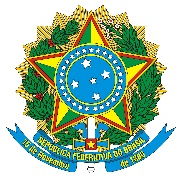 MINISTÉRIO DA EDUCAÇÃOINSTITUTO FEDERAL DE EDUCAÇÃO, CIÊNCIA E TECNOLOGIA DE SÃO PAULOCAMPUS São José dos CamposANEXO IIDECLARAÇÃO DO SETOR DE LOTAÇÃODECLARO estar ciente e CONFIRMO que o(a) servidor(a) _____________________________ SIAPE nº ___________________, ocupante do cargo de _____________________________,lotado(a) no(a) ________________________________, possui disponibilidade para exercer atividades como BOLSISTA em curso de Formação Inicial e Continuada (FIC), e que as atividades a serem desempenhadas  por este(a) servidor(a) são compatíveis com sua programação de trabalho  regular na Instituição e não comprometem a qualidade e o bom andamento das atividades regulares exercidas no IFSP, conforme disposto na Resolução CD/FNDE nº 04/2012. São José dos Campos – SP, __ de março de 2024. Identificação e assinatura da chefia imediataidentificação e assinatura da direção-geral